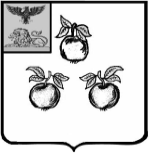 УПРАВЛЕНИЕ ОБРАЗОВАНИЯ АДМИНИСТРАЦИИМУНИЦИПАЛЬНОГО РАЙОНА «КОРОЧАНСКИЙ РАЙОН»ПРИКАЗКороча«20»  октября 2022 года				                                                                                              № 992 О сроках проведения итогового сочинения	(изложения) на территории Белгородской области в 2022-2023 учебном году Во исполнение приказа министерства образования Белгородской области от 20 октября 2022 года № 3344 «О сроках проведения итогового сочинения (изложения) на территории Белгородской области в 2022-2023 учебном году», в целях допуска обучающихся XI (XII) классов, экстернов к государственной итоговой аттестации по образовательным программам среднего общего образования и использования результатов итогового сочинения при приеме на обучение по программам бакалавриата и специалитета в образовательные организации высшего образования приказываю:Принять к исполнению приказ министерства образования Белгородской области от 20 октября 2022 года № 3344 «О сроках проведения итогового сочинения (изложения) на территории Белгородской области в 2022-2023 учебном году». Руководителей общеобразовательных учреждений довести приказ министерства образования Белгородской области от 20 октября 2022 года № 3344 «О сроках проведения итогового сочинения (изложения) на территории Белгородской области в 2022-2023 учебном году» до сведения педагогов, обучающихся и их родителей (законных представителей).3. Контроль за исполнением настоящего приказа возложить на заместителя начальника отдела общего, дошкольного и дополнительного образования управления образования Т.Н.Коротких.                                    Начальник                     управления образования        администрации муниципального района                       «Корочанский район»                                                        Г.И. Крештель